Sanctus : messe de Saint Gens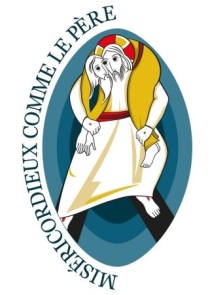 Saint, Saint, Saint, le Seigneur, Dieu de l’univers. (bis)Ciel et terre sont remplis de ta gloire.
Hosanna, Hosanna, Hosanna, au plus haut des cieux. (bis)Béni soit Celui qui vient au nom du Seigneur.Hosanna, Hosanna, Hosanna, au plus haut des cieux. (bis)Doxologie : Amen, Amen, gloire et louange à notre Dieu ! (bis)Agnus Dei : messe de Saint GensAgneau de Dieu, Jésus Sauveur,prends pitié de nous pécheurs, prends pitié de nous pécheurs.prends pitié de nous pécheurs, prends pitié de nous pécheurs. donne nous la paix, Seigneur, donne nous la paix, Seigneur.Communion :	Venez vous abreuver à la source cachée,
Venez vous reposer sur le Cœur du Bien-Aimé.1 Dans le cœur transpercé de Jésus sont unis le Royaume des cieux et la terre d’ici- bas, la source de la vie pour nous se trouve là.2. Il nous attire à Lui par sa force secrète, et dans le sein du Père, il nous abrite en Lui, nous saisit dans le flot du Saint Esprit de Dieu.4. C'est ton trône royal sur la terre O Seigneur, un trône bien visible que tu bâtis pour nous, avec joie tu me vois m'en approcher tout près.
5. Tu plonges plein d'amour ton regard dans le mien et tu prêtes l'oreille à mon faible murmure, Tu remplis de ta paix le tréfonds de mon cœur.Envoi : 	Prouvènçau e catouli , Nosto fe, Nosto fe n'a pas fali ;
Canten, tóuti trefouli , Provènçau e catouli !
1.La Prouvènço te suplico Dins soun vièi e dous parla,
La Prouvènço es catoulico ; Nosto-Damo , escouto-la !
3.Li felen , coume li rèire, Te saran toujour fideu ;
Creiren tout ço qu'es de crèire, E viéuren coume se dèu .
4.Nòsti fiéu , o bono Maire, Gardo-lèi di faus savènt ;
Manten-ie le fe di paire, Car s'aubouro un marrit vènt !
7.Sousto adounc , o Ciéutadello , Tóuti li generacioun ;
Pièi acampo o Rèino bello, Tout toun pople dins Sioun.         Pèlerinage diocésain à Saint Gens       Dimanche 11  septembre 2016       « Réjouissez-vous avec moi » Luc, 5,5Procession : Cantique à St Gens1 A l’ounour de Sant Gent Canten toutis ensenAquéu pious cantico Que counten sens façounL’istori magnifico De si santis acioun.2 Béu pais de Mountéu  Que sies ama de Diéu !Tu qu’as douna neissenço A-n- aquéu bel enfantQu’a viscu en penitenço Coume li pu grand Sant3 Dés l’âge de quinge ans, Aquéu pious enfant,Dou mounde se retiro E vai dins lou desèrt ;Unicamen souspiro Per li bens eterner.4 Sa maire touto en plour, Lou cerco nieuch e jour ;La vilo, la campagno, Rampli tout de si crid ;Au pèd d’uno mountagno Trovo enfin soun cher fils.5 Qu’ei vous aven fa, Moun fiéu per nous quita ?I larmo d’uno maire Leissas vous atendri ;Venes rejougne un paire Acabla de souci.6 Ma maire, en van voudrias Me faire retourna.L’ordre de Diéu m’apelo Dins aquéu Sant paisIé sarièu infidelo Se seguieu voste avis7 Sant Gent dins lou désert Semblo un ange dou cierDe travai, de priero Jamai se trobo las,Viéu que d’erbo groussiero Fai soun lié d’un roucas8 Un gros loup afama Found coum’un enrajaSus uno di dos vaco Que Gent fai lavoura ;Tranquilamen l’estaco E lou fai charruia9 Per vous, pauri febrous, Sort d’un roucas afrousUno aigo mervihouso ; Buve-n’en amé fé,Di febre countagiouso Prountamen gariré.10 Quand lou cier irrita D’aigo vou plus manda,Per fléchi sa coulero, Recouren a Sant Gent,E diéu a sa priero, Arroso nosti ben11 Cher pople dou Baucet Cent fes réjouis-te,Dins aquéu sant ermito As un grand prouteitourChascun te felicito T’envejo aquel ounour12 Mountèu per l’ounoura, Es lou mai empressaQuand celebro sa festo Pertout dins lou paisRegno uno joio celesto ; Vous crese en paradis.13 Vous que toutis lis an Vesitas aquéu grand SantMarchas dessus si traço, Imitas si vertu :Vous outendra la graço D’estre un jour dis elu14 Lou perdoun es dubert I pu grand criminer :
Per gagna l’indulgenço, Fau estre dispousa
A faire penitenço, A sourti dou pecat.15 Grand Sant, de ti benfa Nous as toujours coumblaN’en garden la memoiro E mountèu en tout tèmsSaubra dire a ta gloiro : Vivo lou grand SANT-GENT !                          Célébration eucharistiqueEntrée :1. Nous chanterons pour toi Seigneur, Tu nous as fait revivre,Que ta parole dans nos cœurs à jamais nous délivre.2. Nous contemplons dans l’univers les traces de ta gloire,Et nous avons vu tes hauts faits, éclairant notre histoire.4. Nos pères nous ont raconté ton œuvre au long des âges :Tu viens encore nous visiter et  sauver ton ouvrage.6. Les mots de Dieu ont retenti en nos langages d’hommes,Et nos voix chantent Jésus-Christ par l’Esprit qu’Il nous donne.7. Tes bras, Seigneur, sont grand ouverts pour accueillir les pauvres,Car ton amour nous est offert par ton Fils qui nous sauve.8. Tu viens, Seigneur, pour rassembler les hommes que tu aimes
Sur le chemin de l'unité ton amour les ramène.10. Tu prends la tête du troupeau comme un pasteur fidèle,
Et tu le guides vers les eaux de la vie éternelle.11. Ton bras, Seigneur, vient relever les pauvres sans défense,
Et près de toi, les affamés, Trouveront l’abondance.12. Tu mets au cœur des baptisés ta jeunesse immortelle,
Ils porteront au monde entier Ta vivante étincelle.16. Gloire éternelle au Dieu vainqueur Au Maître de l'histoire
Que l'Esprit chante dans nos cœurs Sa louange de gloire.Kyrie Messe de Saint GensSeigneur, en ta tendresse, tu présentes à ton Père le peuple des pécheurs. Ouvrirons-nous nos cœurs à son amour ?Kyrie, Kyrie eleison, Kyrie, Kyrie eleison.Ô Christ, en ta tendresse, tu tiens à la porte, tu frappes avec patience, entendrons-nous la voix du Bien aimé ?Christe, Christe eleison, Christe, Christe eleison.Seigneur, en ta tendresse, tu relèves tes frères tombant sur le chemin, recevrons-nous la force de l’Esprit ?Kyrie, Kyrie eleison, Kyrie, Kyrie eleison.Gloria : Guillou 	Gloria, Gloria, in excelsis Deo (bis).Psaume : 	Donne-nous Seigneur, un cœur nouveau :mets en nous,  Seigneur un esprit nouveau.Alleluia : messe de Saint GensAlleluia, Alleluia, Alleluia, Alleluia,Prière universelle : Dans ta miséricorde, Seigneur, exauce-nous.Offertoire : Hymne du JubiléMisericordes sicut Pater, misericordes sicut Pater (bis)1 Rendons grâces au Père car il est bon, in aeternum misericordia ejusIl créa le monde avec sagesse, in aeternum misericordia ejusIl conduit son peuple à travers l’histoire, in aeternum misericordia ejusIl pardonne et accueille ses enfants, in aeternum misericordia ejus